РисунокЗадание по дистанционному обучению для студентов 1 курса  30 апреля  - 24 мая  IТеоретичная частьИзучение натуры, определение пропорций, конструктивных (опорных) точек, компоновка в листе. Профильная линия, линии глаз и рта.
   Избежать грубых ошибок уже на начальном этапе рисунка черепа поможет знание канонических пропорций головы. 1. Линия, горизонтально проведенная через переносицу, делит высоту головы пополам. Это относится и к работе над головой. 2. Лицо, от линии роста волос до низа подбородка, делят на три равные части по следующей схеме (ориентируются при этом не на внешние видимые признаки, а на строение костей, присущее черепу): линия надбровья, линия основания носа, линия низа подбородка. 3. На высоте 1/3 от надбровья до основания носа размещают линию глаз, одинаковых по величине парных деталей. 4. Расстояние между глазами составляет длину одного глаза; от наружного края глаза до виска – половину длины глаза. 5. Низ носа расположен на той же линии, что и мочки, а его ширина равна ширине глаза. 6. Уши находятся между линиями носа и бровей. 7. Рот расположен на 2/3 расстояния от подбородка до носа.
                                                                  Построение основных формЛегко касаясь карандашом бумаги, наметьте общий силуэт головы и проверьте правильность его размера, соотношения мозгового и лицевого отделов и композиционного размещения в формате. При размещении пользуйтесь теми же приемами, что и при рисовании портрета: располагайте изображение со смещением от центра и низа листа; изображая модель в три четверти, оставляйте больше пространства в направлении «взгляда», иначе формат будет давить, изображение может выглядеть слишком тяжелым, а работа в целом – негармоничной. Определите профильную линию, которая условно разделяет форму на правую и левую половины. Эта линия и внутренние точки опоры (характерные выступы и углубления в костях на черепе, которые мы знаем благодаря тому, что ранее изучили анатомическое строение) станут главными ориентирами в процессе дальнейшей работы. Особое внимание уделяйте правильности пропорций и перспективы. Определите положение линии горизонта и – в зависимости от ракурса – одну или две точки, в которые сходятся линии рисунка. При работе над головой и учитывайте и показывайте действие перспективного сокращения. Тщательно производите замеры на натурной модели, постоянно сравнивайте с ней изображение и сразу исправляйте в рисунке неточности.
                                              Детализация рисунка     Начните детализацию с самых крупных и важных форм, затем переходите к скуловым и лобным отросткам, лобным и теменным буграм, надбровным дугам, надпереносью, костям и месту основания носа, линии челюсти, скуловым костям и нижнему краю глазниц. Намечая расположение деталей, по-прежнему постоянно ориентируйтесь на профильную линию. Наиболее частой ошибкой на данном этапе является повышенное внимание к отдельным деталям в ущерб остальным частям рисунка, тогда как работу следует вести равномерно.                                                                 Светотень.     Определите положения источника света, самые светлые, самые темные участки на натурной модели и полутона. Самыми светлыми окажутся поверхности, которые расположены перпендикулярно источнику света и ближе всего к нему. Работая над тенями, не забывайте об участках отраженного от соседних поверхностей света, которые всегда будут темнее, чем полутона в освещенных участках. Помните и о законах воздушной перспективы: наиболее контрастными будут участки на переднем плане, а по мере удаления от зрителя контрасты смягчаются. Наносите штрих по форме, с небольшим нахлестом, ритмичными слоями. Штрихи должны не сливаться в единую массу, а считываться аккуратной сеткой. Избегайте слишком резких пересечений и наклонов штрихов в разные стороны. Практические задания Форма отчета. Фото задания (на этапе и законченного) отправить в группу в соц. сети «ВКонтакте». Консультации и комментарии в группе в соц. сети «ВКонтакте». ПРИМЕРЫ РАБОТ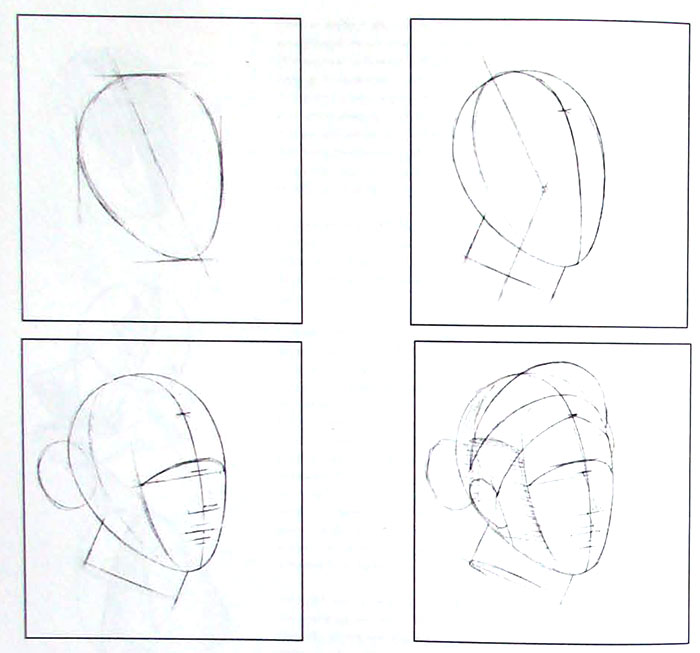 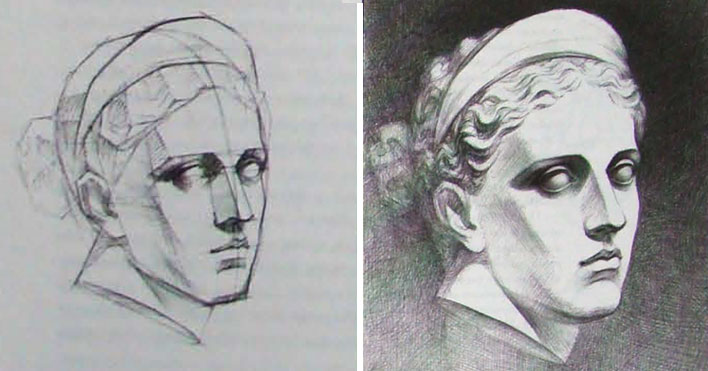 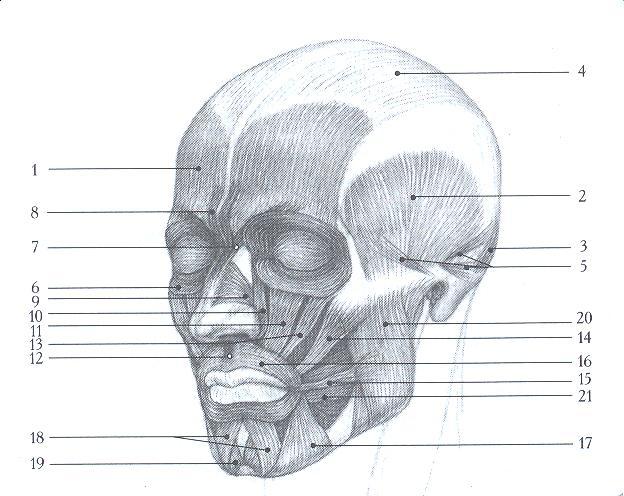 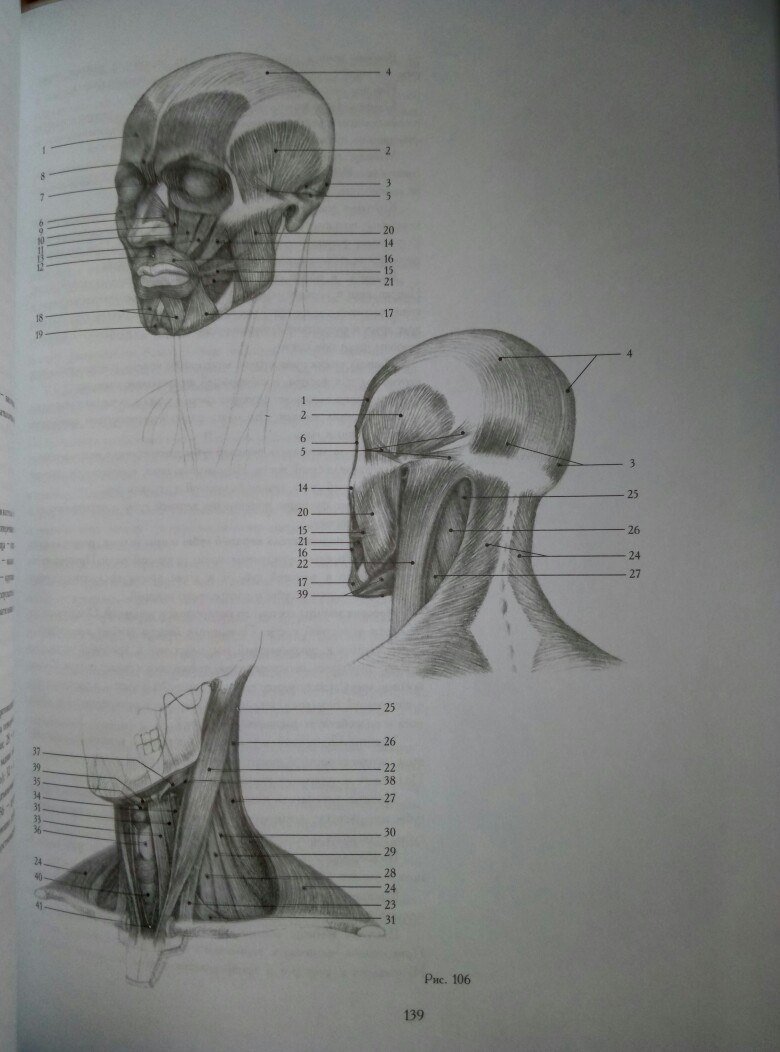 Список литературы 1. Ли Н. Голова человека. Основы учебного академического рисунка. Москва; Эксмо.20132. Ростовцев Н.Н. Академический  рисунок. М.: Просвещение,  Владос 1995№ Цель. Задачи . Содержание литератураКол-во часов 1Копия учебного академического рисунка« Анатомическая голова»Материал: графитный карандаш, размер бумаги А4 ( схемы , наброски)Цель:  изучить пластическую анатомию мышц головы. 
Задачи: 
- правильное композиционное размещение - изучение конструкции  анатомии головы  
- формирование навыков моделирования формы  головы
Содержание: выполнить схемы  анатомической головы  и подписать  названия мышц головы. Н.Ли «Голова человека» стр138-13962Копия учебного академического рисунка «Гипсовая голова  Дианы» поэтапное выполнениеМатериал: графитный карандаш, размер бумаги 40х50 смЦель: приобретение навыка пространственной передачи формы головы. 
Задачи: 
- правильное композиционное размещение-правильное поэтапное ведение рисунка гипсовой головы - формирование навыков моделирования формы головы 
Содержание: выполнить копию учебного рисунка 40х50Н.Ли «Голова человека» стр 214-21512